TEN 419 – Design and production of stand display at Farnborough International Airshow 2018Response to clarifications – 5th February 2018Is the map already designed and if so do you have the dimensions of it? The map is not yet designed. Is the map to be displayed horizontal or vertical? VerticallyCan you confirm there is no word limit for the submission?No, there is no word limit. Do you already have the content e.g. videos / animations produced or do you want content creation and filming indicative costs included in the response? All videos are already produced and will be provided. Do you have an ideal number of people you would like to be able to accommodate around a table in the meeting room? At least 4. Will your designers be contributing to the content displayed on the stands or would you want our designers to work with your team from scratch? nb. previously content was supplied and our designer laid the content out on the stand walls etc. This tender includes design for the stand, therefore, submissions should include all designed content. Is it possible to know the 6 businesses that are occupying the pods? The companies are not confirmed yet. Are there any height restrictions on the stand? Self-Build Stand Space: No structure, including graphics panels or lighting, may exceed a maximum height of 4m above ground level including the platform. Peripheral walling, if more than 1m high, must not occupymore than two-thirds of any one side. Walling erected within 1m of the edge of the platform will be deemed peripheral walling.Do you want the stand supplier to provide the stand floor or has this already been ordered from the event? This has not been ordered, as the flooring should be included in the stand build. You stated that you wanted a central meeting room space, are you open to alternative layouts if the reasoning is justified? Yes.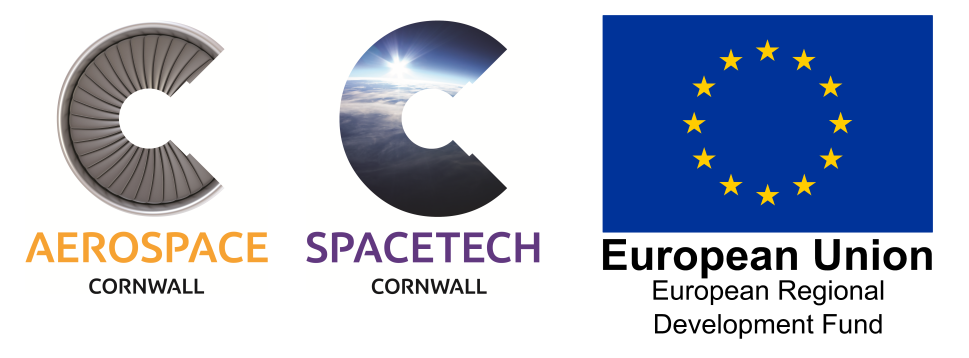 